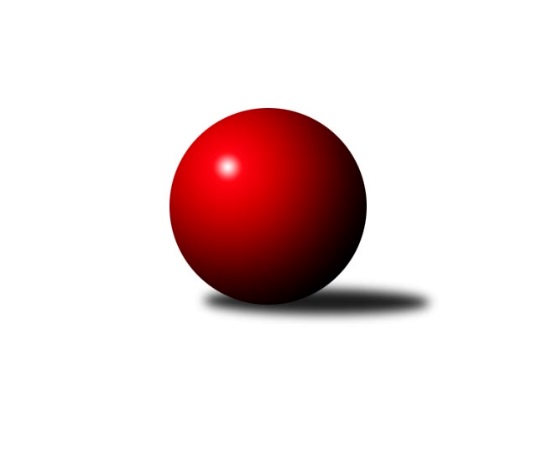 Č.18Ročník 2023/2024	17.3.2024Nejlepšího výkonu v tomto kole: 3360 dosáhlo družstvo: KK Konstruktiva Praha 2. KLZ A 2023/2024Výsledky 18. kolaSouhrnný přehled výsledků:KK Konstruktiva Praha 	- KK Jiří Poděbrady	7:1	3360:3115	19.0:5.0	16.3.KK Kosmonosy 	- SK Žižkov Praha	2:6	3152:3230	9.5:14.5	16.3.Kuželky Aš 	- SKK Rokycany		dohrávka		27.3.Kuželky Aš 	- KK Jiří Poděbrady	6:2	3017:2915	15.0:9.0	17.3.Tabulka družstev:	1.	SK Žižkov Praha	16	15	1	0	101.0 : 27.0 	244.5 : 139.5 	 3253	31	2.	KK Konstruktiva Praha	15	12	0	3	88.0 : 32.0 	235.0 : 125.0 	 3259	24	3.	SKK Rokycany	14	9	1	4	68.0 : 44.0 	189.0 : 147.0 	 3236	19	4.	KK Jiří Poděbrady	16	7	0	9	52.0 : 76.0 	160.0 : 224.0 	 3078	14	5.	KK Kosmonosy	15	4	0	11	44.0 : 76.0 	164.0 : 196.0 	 3125	8	6.	TJ Bižuterie Jablonec nad Nisou	15	2	1	12	36.0 : 84.0 	145.5 : 214.5 	 3031	5	7.	Kuželky Aš	15	2	1	12	35.0 : 85.0 	134.0 : 226.0 	 3031	5Podrobné výsledky kola:	 KK Konstruktiva Praha 	3360	7:1	3115	KK Jiří Poděbrady	Jana Čiháková	134 	 139 	 150 	132	555 	 2:2 	 556 	 130	157 	 134	135	Dita Kotorová	Marie Chlumská	134 	 123 	 134 	137	528 	 4:0 	 492 	 124	119 	 128	121	Jitka Vavřinová	Tereza Chlumská	143 	 139 	 130 	148	560 	 4:0 	 450 	 107	91 	 125	127	Magdaléna Moravcová	Eva Václavková	143 	 141 	 147 	143	574 	 3:1 	 556 	 129	139 	 144	144	Michaela Moravcová	Hana Kovářová	138 	 147 	 134 	147	566 	 3:1 	 516 	 137	113 	 138	128	Jana Takáčová	Emilie Somolíková	153 	 139 	 123 	162	577 	 3:1 	 545 	 133	125 	 155	132	Zdeňka Dejdovározhodčí: Pavel KasalNejlepší výkon utkání: 577 - Emilie Somolíková	 KK Kosmonosy 	3152	2:6	3230	SK Žižkov Praha	Hana Mlejnková	133 	 130 	 149 	115	527 	 1.5:2.5 	 528 	 120	142 	 149	117	Blanka Mizerová	Karolína Kovaříková	149 	 144 	 160 	127	580 	 2.5:1.5 	 532 	 127	144 	 129	132	Lenka Boštická	Tereza Nováková	128 	 139 	 134 	141	542 	 3:1 	 545 	 157	138 	 121	129	Kateřina Katzová	Tereza Votočková	144 	 128 	 132 	116	520 	 1.5:2.5 	 541 	 144	147 	 125	125	Hedvika Mizerová	Lucie Dlouhá *1	104 	 113 	 107 	114	438 	 0:4 	 532 	 122	134 	 149	127	Blanka Mašková	Pavlína Říhová	151 	 125 	 122 	147	545 	 1:3 	 552 	 140	133 	 128	151	Lucie Řehánkovározhodčí: Vladislav Tajčstřídání: *1 od 61. hodu Sabrina ZapletalováNejlepší výkon utkání: 580 - Karolína Kovaříková	 Kuželky Aš 	3017	6:2	2915	KK Jiří Poděbrady	Dagmar Jedličková	101 	 101 	 129 	132	463 	 2:2 	 497 	 134	149 	 104	110	Dita Kotorová	Ivona Mašková	116 	 141 	 146 	127	530 	 2:2 	 487 	 131	108 	 109	139	Michaela Moravcová	Andrea Ječmenová	122 	 123 	 133 	132	510 	 4:0 	 471 	 120	116 	 117	118	Vlasta Kohoutová	Marie Hertel	131 	 126 	 126 	113	496 	 3:1 	 467 	 111	132 	 112	112	Magdaléna Moravcová	Klára Egererová	120 	 122 	 115 	123	480 	 0.5:3.5 	 502 	 130	125 	 115	132	Zdeňka Dejdová	Martina Pospíšilová	130 	 137 	 137 	134	538 	 3.5:0.5 	 491 	 130	136 	 115	110	Jana Takáčovározhodčí: vedoucí družstevNejlepší výkon utkání: 538 - Martina PospíšilováPořadí jednotlivců:	jméno hráče	družstvo	celkem	plné	dorážka	chyby	poměr kuž.	Maximum	1.	Lenka Boštická 	SK Žižkov Praha	559.18	369.7	189.5	4.3	6/7	(598)	2.	Jana Čiháková 	KK Konstruktiva Praha 	558.05	374.5	183.6	5.1	6/7	(603)	3.	Olga Petráčková 	TJ Bižuterie Jablonec nad Nisou	556.77	373.1	183.7	5.6	7/7	(623)	4.	Lucie Vrbatová 	SKK Rokycany	553.79	365.6	188.2	4.3	7/7	(598)	5.	Lucie Řehánková 	SK Žižkov Praha	552.67	371.3	181.3	5.1	6/7	(587)	6.	Blanka Mizerová 	SK Žižkov Praha	551.17	368.0	183.2	4.1	7/7	(595)	7.	Daniela Pochylová 	SKK Rokycany	550.89	369.2	181.7	4.5	7/7	(578)	8.	Hana Kovářová 	KK Konstruktiva Praha 	550.54	366.6	183.9	5.0	7/7	(596)	9.	Zdeňka Dejdová 	KK Jiří Poděbrady	549.56	370.8	178.8	5.1	6/7	(598)	10.	Marie Chlumská 	KK Konstruktiva Praha 	546.85	375.7	171.1	9.2	6/7	(607)	11.	Kateřina Katzová 	SK Žižkov Praha	546.68	372.0	174.7	6.1	5/7	(606)	12.	Blanka Mašková 	SK Žižkov Praha	545.02	368.1	176.9	5.7	7/7	(587)	13.	Jana Florianová 	TJ Bižuterie Jablonec nad Nisou	544.84	370.0	174.8	4.3	7/7	(589)	14.	Karolína Kovaříková 	KK Kosmonosy 	544.82	364.6	180.2	4.7	7/7	(580)	15.	Martina Starecki 	KK Konstruktiva Praha 	544.67	368.4	176.2	5.2	7/7	(575)	16.	Lenka Findejsová 	SKK Rokycany	544.22	364.2	180.0	6.7	7/7	(579)	17.	Monika Kalousová 	SKK Rokycany	542.18	368.1	174.1	5.4	6/7	(578)	18.	Lada Hessová 	SKK Rokycany	540.29	361.4	178.9	6.1	7/7	(594)	19.	Jana Bínová 	KK Kosmonosy 	540.06	364.6	175.5	6.4	6/7	(560)	20.	Jana Burocková 	KK Kosmonosy 	538.60	363.1	175.5	6.6	5/7	(570)	21.	Tereza Chlumská 	KK Konstruktiva Praha 	537.64	365.2	172.4	7.2	6/7	(565)	22.	Hedvika Mizerová 	SK Žižkov Praha	533.62	366.3	167.3	6.7	7/7	(600)	23.	Dita Kotorová 	KK Jiří Poděbrady	528.35	367.9	160.5	9.8	5/7	(566)	24.	Alice Tauerová 	SKK Rokycany	527.91	364.5	163.5	6.7	7/7	(569)	25.	Martina Pospíšilová 	Kuželky Aš 	527.59	362.6	164.9	7.1	7/7	(585)	26.	Ivona Mašková 	Kuželky Aš 	525.21	363.7	161.5	8.8	7/7	(579)	27.	Petra Najmanová 	KK Konstruktiva Praha 	523.17	365.2	158.0	9.1	7/7	(548)	28.	Michaela Moravcová 	KK Jiří Poděbrady	515.88	367.5	148.4	13.8	6/7	(569)	29.	Jana Takáčová 	KK Jiří Poděbrady	514.58	356.9	157.7	8.1	6/7	(561)	30.	Lucie Dlouhá 	KK Kosmonosy 	511.80	344.5	167.4	8.6	5/7	(560)	31.	Lenka Stejskalová 	TJ Bižuterie Jablonec nad Nisou	511.36	357.7	153.6	8.9	6/7	(559)	32.	Marie Hertel 	Kuželky Aš 	509.74	359.3	150.4	11.7	7/7	(550)	33.	Iveta Seifertová  st.	TJ Bižuterie Jablonec nad Nisou	509.74	354.9	154.8	10.7	7/7	(551)	34.	Magdaléna Moravcová 	KK Jiří Poděbrady	507.18	357.9	149.2	10.3	7/7	(554)	35.	Hana Mlejnková 	KK Kosmonosy 	502.48	343.9	158.6	9.7	5/7	(535)	36.	Kristýna Repčíková 	Kuželky Aš 	488.67	340.2	148.4	12.8	6/7	(538)	37.	Veronika Fajtová 	Kuželky Aš 	484.20	340.0	144.2	10.6	6/7	(508)	38.	Jana Gembecová 	TJ Bižuterie Jablonec nad Nisou	463.61	329.9	133.7	15.8	6/7	(536)	39.	Miroslava Utikalová 	Kuželky Aš 	460.60	325.2	135.4	16.0	5/7	(481)	40.	Zdeňka Kvapilová 	TJ Bižuterie Jablonec nad Nisou	455.38	333.7	121.7	17.3	7/7	(511)		Edita Koblížková 	KK Konstruktiva Praha 	559.00	374.0	185.0	6.0	1/7	(559)		Emilie Somolíková 	KK Konstruktiva Praha 	558.00	380.5	177.5	6.0	1/7	(577)		Eva Václavková 	KK Konstruktiva Praha 	555.50	368.0	187.5	5.5	1/7	(574)		Pavlína Říhová 	KK Kosmonosy 	545.83	362.5	183.3	5.7	2/7	(569)		Markéta Kopčíková 	Kuželky Aš 	544.50	376.5	168.0	8.0	1/7	(554)		Naděžda Novotná 	KK Konstruktiva Praha 	540.75	361.8	178.9	4.3	4/7	(572)		Anna Sailerová 	SK Žižkov Praha	538.00	364.0	174.0	10.0	1/7	(538)		Dagmar Jedličková 	Kuželky Aš 	537.75	375.8	162.0	9.5	2/7	(567)		Marta Kořanová 	SKK Rokycany	537.00	373.0	164.0	6.0	1/7	(537)		Andrea Ječmenová 	Kuželky Aš 	536.25	363.7	172.6	7.2	4/7	(584)		Tereza Votočková 	KK Kosmonosy 	534.67	371.7	163.0	7.6	3/7	(567)		Hana Dragounová 	SK Žižkov Praha	533.00	349.0	184.0	7.0	1/7	(533)		Adéla Dlouhá 	KK Kosmonosy 	533.00	352.0	181.0	7.0	1/7	(562)		Nikola Sobíšková 	KK Kosmonosy 	530.33	367.5	162.8	4.8	3/7	(563)		Lada Tichá 	KK Jiří Poděbrady	518.17	354.5	163.7	8.4	3/7	(589)		Lenka Honzíková 	KK Jiří Poděbrady	514.05	360.2	153.9	9.0	4/7	(546)		Michaela Košnarová 	KK Jiří Poděbrady	514.00	361.0	153.0	10.3	3/7	(536)		Tereza Nováková 	KK Kosmonosy 	513.22	346.8	166.4	8.0	4/7	(581)		Kateřina Holubová 	KK Kosmonosy 	511.42	355.3	156.1	9.5	3/7	(550)		Eva Kotalová 	SKK Rokycany	506.75	353.8	153.0	8.8	2/7	(532)		Iveta Seifertová  ml.	TJ Bižuterie Jablonec nad Nisou	505.75	353.5	152.3	10.1	4/7	(544)		Jitka Vavřinová 	KK Jiří Poděbrady	504.00	351.7	152.3	8.7	3/7	(522)		Vlasta Kohoutová 	KK Jiří Poděbrady	501.25	352.8	148.5	13.8	2/7	(542)		Barbora Králová 	SK Žižkov Praha	498.00	368.5	129.5	16.0	2/7	(507)		Irini Sedláčková 	SK Žižkov Praha	497.00	334.0	163.0	13.0	2/7	(497)		Sabrina Zapletalová 	KK Kosmonosy 	494.00	351.5	142.5	11.5	2/7	(513)		Zuzana Holcmanová 	KK Jiří Poděbrady	493.50	352.0	141.5	14.5	2/7	(558)		Lucie Martínková 	KK Jiří Poděbrady	489.00	353.0	136.0	15.0	1/7	(489)		Klára Egererová 	Kuželky Aš 	488.00	342.1	145.9	12.3	4/7	(574)		Nikola Stehlíková 	Kuželky Aš 	465.67	332.6	133.1	13.9	3/7	(547)		Iva Kunová 	TJ Bižuterie Jablonec nad Nisou	428.00	305.5	122.5	17.5	2/7	(441)		Andrea Pytlíková 	SKK Rokycany	405.00	297.0	108.0	21.5	2/7	(449)Sportovně technické informace:Starty náhradníků:registrační číslo	jméno a příjmení 	datum startu 	družstvo	číslo startu23932	Sabrina Zapletalová	16.03.2024	KK Kosmonosy 	3x22038	Tereza Votočková	16.03.2024	KK Kosmonosy 	4x20059	Emilie Somolíková	16.03.2024	KK Konstruktiva Praha 	1x24715	Eva Václavková	16.03.2024	KK Konstruktiva Praha 	1x16423	Dagmar Jedličková	17.03.2024	Kuželky Aš 	3x1611	Vlasta Kohoutová	17.03.2024	KK Jiří Poděbrady	1x18933	Jitka Vavřinová	16.03.2024	KK Jiří Poděbrady	2x
Hráči dopsaní na soupisku:registrační číslo	jméno a příjmení 	datum startu 	družstvo	Program dalšího kola:19. kolo			KK Jiří Poděbrady - -- volný los --	23.3.2024	so	10:00	SK Žižkov Praha - KK Konstruktiva Praha 	23.3.2024	so	13:00	SKK Rokycany - KK Kosmonosy 	23.3.2024	so	14:00	TJ Bižuterie Jablonec nad Nisou - Kuželky Aš 	Nejlepší šestka kola - absolutněNejlepší šestka kola - absolutněNejlepší šestka kola - absolutněNejlepší šestka kola - absolutněNejlepší šestka kola - dle průměru kuželenNejlepší šestka kola - dle průměru kuželenNejlepší šestka kola - dle průměru kuželenNejlepší šestka kola - dle průměru kuželenNejlepší šestka kola - dle průměru kuželenPočetJménoNázev týmuVýkonPočetJménoNázev týmuPrůměr (%)Výkon5xKarolína KovaříkováKosmonosy5802xEmilie SomolíkováKonstruktiva110.515771xEmilie SomolíkováKonstruktiva5775xKarolína KovaříkováKosmonosy109.955801xEva VáclavkováKonstruktiva5741xEva VáclavkováKonstruktiva109.935746xHana KovářováKonstruktiva5667xHana KovářováKonstruktiva108.45664xTereza ChlumskáKonstruktiva5602xTereza ChlumskáKonstruktiva107.255602xDita KotorováPoděbrady5562xDita KotorováPoděbrady106.49556